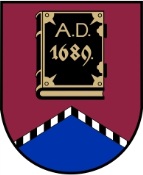 ALŪKSNES NOVADA PAŠVALDĪBAS DOMEFINANŠU KOMITEJADĀRZA IELĀ 11, ALŪKSNĒ, ALŪKSNES NOVADĀ, LV – 4301, TĀLRUNIS 64381496, E - PASTS: dome@aluksne.lvAlūksnēSĒDES PROTOKOLS2023. gada 23. martā							        	          	Nr. 4Atklāta sēde sasaukta un sākta plkst.10.00, Dārza ielā 11, Alūksnē, Alūksnes novadā zālē 1.stāvā, sēde slēgta plkst.12.25Sēdi vada Alūksnes novada pašvaldības domes priekšsēdētājs Dzintars ADLERSSēdi protokolē Alūksnes novada pašvaldības Centrālās administrācijas domes sekretāre Everita BALANDESēdē piedalās komitejas locekļi:Dzintars ADLERSArturs DUKULISAivars FOMINSModris LAZDEKALNSLīga LANGRATEJānis SADOVŅIKOVS	Jānis SKULTEDruvis TOMSONSSēdē piedalās uzaicinātie un interesenti:Evita APLOKA, Viktorija AVOTA, Ingus BERKULIS, Sanita BĒRZIŅA, Sanita BUKANE, Aiva EGLE, Valentīna FEDOTOVA, Guntis KOZILĀNS, Alise KRUKOVSKA, Māris LIETUVIETIS, Ilze LĪVIŅA, Rimma MELLENBERGA, Evita ŅEDAIVODINA, Iveta OZOLIŅA, Diāna PELAKA, Matīss PŪPOLS,  Svetlana PRENKA-MIHAILOVA, Modris RAČIKS, Ina RAIPULE, Inese RANDA, Laimonis SĪPOLS, Ingrīda SNIEDZE, Modrīte VOSKA, Inese ZĪMELE-JAUNIŅA	Dz.ADLERS	atklāj komitejas sēdi un izsaka priekšlikumu –  iekļaut darba kārtībā četrus papildu darba kārtības punktus (pielikumā izsludinātā darba kārtība un papildu darba kārtības jautājumi uz 1 lapas). Aicina balsot par izteikto priekšlikumu.Finanšu komitejas locekļi, atklāti balsojot, “par” – 6 (Dz.ADLERS, A.FOMINS, L.LANGRATE, J.SADOVŅIKOVS, J.SKULTE, D.TOMSONS), “pret” – nav, “atturas” – 2 (A.DUKULIS,  M.LAZDEKALNS),  nolemj:Atbalstīt izteikto priekšlikumu.Precizētā darba kārtība:Par Alūksnes novada pašvaldībai piederošas zemes vienības ar kadastra apzīmējumu 3601 017 3934, īpašumā Gulbenes ielā 2, Alūksnē, Alūksnes novadā atsavināšanu. Par cirsmas īpašumā “Tempļakalna parks”, Alūksnē, Alūksnes novadā atsavināšanu. Par Alūksnes novada pašvaldībai piederošas zemes vienības ar kadastra apzīmējumu 3601 039 6098, īpašumā Dzegužu ielā 7, Alūksnē, Alūksnes novadā atsavināšanu. Par projektu “Pededzes upes baseina pieteku Alūksnes, Ievednes un Paparzes kvalitātes novērtējums”. Par projektu “Alūksnes novada ūdenstilpju zivju resursu aizsardzībai sniega motocikla iegāde”. Par atļauju Svetlanai PRENKAI-MIHAILOVAI savienot amatus. Par atļauju Ilzei KALNIŅAI savienot amatus. Par elektroietaišu ierīkošanu. Par Alūksnes novada pašvaldības nekustamā īpašuma Pils ielā 74, Alūksnē, Alūksnes novadā daļas iznomāšanu. Par grozījumiem Alūksnes novada pašvaldības domes 26.01.2023. lēmumā Nr.14 “Par amata vietām un atlīdzību Alūksnes vidusskolā”. Par grozījumiem Alūksnes novada pašvaldības domes 30.05.2022. lēmumā Nr. 228 “Par amata vietām un atlīdzību Alūksnes novada Sociālo lietu pārvaldei”. Par saistošo noteikumu Nr. _/2023 “Alūksnes novada pašvaldības nolikums” izdošanu Par pašvaldības darba reglamenta apstiprināšanu. PAPILDU DARBA KĀRTĪBĀ:Par saistošo noteikumu Nr. _/2023 “Grozījumi Alūksnes novada pašvaldības domes 2020. gada 26. marta saistošajos noteikumos Nr. 7/2020 “Par atvieglojumiem nekustamā īpašuma nodokļa maksātājiem Alūksnes novadā”” izdošanu.Par telpu Pils ielā 25 A, Alūksnē bezatlīdzības lietošanas termiņa pagarināšanu.Par Alūksnes novada muzeja maksas pakalpojumiem.Par Alūksnes novada pašvaldības sporta zālēs, laukumos un citās sporta būvēs sniegtajiem maksas pakalpojumiem.Par Alūksnes novada pašvaldībai piederošas zemes vienības ar kadastra apzīmējumu 3601 017 3934, īpašumā Gulbenes ielā 2, Alūksnē, Alūksnes novadā atsavināšanuZiņo: Dz.ADLERS (pielikumā lēmuma projekts uz 1 lapas un ēkas ar kadastra apzīmējumu 3601 017 3934 001 īpašnieka 24.02.2023. iesnieguma kopija ar pielikumu uz 2 lapām).Finanšu komitejas locekļi, atklāti balsojot, “par” – 8 (Dz.ADLERS, A.DUKULIS, A.FOMINS, M.LAZDEKALNS, L.LANGRATE, J.SADOVŅIKOVS, J.SKULTE, D.TOMSONS), “pret” – nav, “atturas” – nav,  nolemj:Atbalstīt sagatavoto lēmuma projektu un virzīt to izskatīšanai domes sēdē.Par cirsmas īpašumā “Tempļakalna parks”, Alūksnē, Alūksnes novadā atsavināšanuZiņo: Dz.ADLERS (pielikumā lēmuma projekts uz 1 lapas un Alūksnes novada pašvaldības aģentūras “Spodra” 07.03.2023. iesnieguma kopija ar pielikumiem uz 6 lapām).Dz.ADLERS	informē, ka ir iesniegts L.LANGRATES priekšlikums.L.LANGRATE	informē, ka ņemot vērā, ka lēmuma projektā minētā teritorija ir Alūksnei un Alūksnes novadam ļoti nozīmīga, ierosina lēmuma projekta 2. punktu izteikt šādā redakcijā: “Uzdot Alūksnes novada pašvaldības Īpašumu atsavināšanas komisijai organizēt atsavināmās kustamās mantas - cirsmas novērtēšanu, izstrādāt izsoles noteikumus, iekļaujot Nacionālā kultūras mantojuma nosacījumus un organizēt publisko apspriedi par plānotajiem darbiem”.Jautājumus uzdod L.LANGRATE, atbild I.RANDA.Izsakās L.LANGRATE, A.EGLE, I.BERKULIS, D.TOMSONS, A.DUKULIS.Dz.ADLERS	aicina balsot “pret” iesniegto priekšlikumu.Finanšu komitejas locekļi, atklāti balsojot, “par” – 3 (A.DUKULIS, M.LAZDEKALNS, L.LANGRATE), “pret” – 5 (Dz.ADLERS, A.FOMINS, J.SADOVŅIKOVS, J.SKULTE, D.TOMSONS), “atturas” – nav,  nolemj:Noraidīt iesniegto priekšlikumu.Dz.ADLERS		aicina balsot par lēmuma projektu.Finanšu komitejas locekļi, atklāti balsojot, “par” – 5 (Dz.ADLERS, A.FOMINS, J.SADOVŅIKOVS, J.SKULTE, D.TOMSONS), “pret” – nav, “atturas” – 3 (A.DUKULIS, M.LAZDEKALNS, L.LANGRATE),  nolemj:Atbalstīt sagatavoto lēmuma projektu un virzīt to izskatīšanai domes sēdē.Par Alūksnes novada pašvaldībai piederošas zemes vienības ar kadastra apzīmējumu 3601 039 6098, īpašumā Dzegužu ielā 7, Alūksnē, Alūksnes novadā atsavināšanuZiņo: Dz.ADLERS (pielikumā lēmuma projekts uz 1 lapas un ēkas ar kadastra apzīmējumu 3601 039 6098 001 īpašnieka 16.01.2023. iesnieguma kopija uz 1 lapas).Finanšu komitejas locekļi, atklāti balsojot, “par” – 8 (Dz.ADLERS, A.DUKULIS, A.FOMINS, M.LAZDEKALNS, L.LANGRATE, J.SADOVŅIKOVS, J.SKULTE, D.TOMSONS), “pret” – nav, “atturas” – nav,  nolemj:Atbalstīt sagatavoto lēmuma projektu un virzīt to izskatīšanai domes sēdē.Par projektu “Pededzes upes baseina pieteku Alūksnes, Ievednes un Paparzes kvalitātes novērtējums”Ziņo: Dz.ADLERS (pielikumā lēmuma projekts uz 1 lapas un papildu informācija uz 1 lapas).A.DUKULIS		interesējas par projektiem.M.LIETUVETIS	sniedz informāciju par projektu.L.LANGRATE	interesējas par projekta izmaksām.M.LIETUVIETIS	paskaidro, ka lēmuma projektā pirms finansējuma ir vārds “līdz”, jo uz lēmuma projekta sagatavošanas brīdi nebija zināma precīza summa. Informē, ka kopējās izmaksas ir ap 9 000 EUR.  Norāda, ka, ja nepieciešams, uz domes sēdi var precizēt finansējuma apmēru. Finanšu komitejas locekļi, atklāti balsojot, “par” – 8 (Dz.ADLERS, A.DUKULIS, A.FOMINS, M.LAZDEKALNS, L.LANGRATE, J.SADOVŅIKOVS, J.SKULTE, D.TOMSONS), “pret” – nav, “atturas” – nav,  nolemj:Atbalstīt sagatavoto lēmuma projektu un virzīt to izskatīšanai domes sēdē.Par projektu “Alūksnes novada ūdenstilpju zivju resursu aizsardzībai sniega motocikla iegāde”Ziņo: Dz.ADLERS (pielikumā lēmuma projekts uz 1 lapas un papildu informācija uz 1 lapas).L.LANGRATE	interesējas par iepirkumu.M.LIETUVIETIS	atbild, ka ir veikta cenu aptauja. Informē, ka būs jāsludina iepirkums. Norāda, ka esošā tehnika ir 12 un 16 gadus veca.Finanšu komitejas locekļi, atklāti balsojot, “par” – 8 (Dz.ADLERS, A.DUKULIS, A.FOMINS, M.LAZDEKALNS, L.LANGRATE, J.SADOVŅIKOVS, J.SKULTE, D.TOMSONS), “pret” – nav, “atturas” – nav,  nolemj:Atbalstīt sagatavoto lēmuma projektu un virzīt to izskatīšanai domes sēdē.Par atļauju Svetlanai PRENKAI-MIHAILOVAI savienot amatusZiņo: Dz.ADLERS (pielikumā lēmuma projekts uz 1 lapas un Svetlanas PRENKAS-MIHAILOVAS iesniegums uz 1 lapas).Uzdod jautājumu A.DUKULIS, atbild S.PRENKA-MIHAILOVA.Finanšu komitejas locekļi, atklāti balsojot, “par” – 8 (Dz.ADLERS, A.DUKULIS, A.FOMINS, M.LAZDEKALNS, L.LANGRATE, J.SADOVŅIKOVS, J.SKULTE, D.TOMSONS), “pret” – nav, “atturas” – nav,  nolemj:Atbalstīt sagatavoto lēmuma projektu un virzīt to izskatīšanai domes sēdē.Par atļauju Ilzei KALNIŅAI savienot amatusZiņo: Dz.ADLERS (pielikumā lēmuma projekts uz 1 lapas un Ilzes KALNIŅAS iesniegums uz 1 lapas).Uzdod jautājumu A.DUKULIS, atbild A.EGLE.Finanšu komitejas locekļi, atklāti balsojot, “par” – 8 (Dz.ADLERS, A.DUKULIS, A.FOMINS, M.LAZDEKALNS, L.LANGRATE, J.SADOVŅIKOVS, J.SKULTE, D.TOMSONS), “pret” – nav, “atturas” – nav,  nolemj:Atbalstīt sagatavoto lēmuma projektu un virzīt to izskatīšanai domes sēdē.Par elektroietaišu ierīkošanuZiņo: Dz.ADLERS (pielikumā lēmuma projekts ar pielikumiem uz 3 lapām, personas 15.02.2023. iesniegums ar papildu informāciju uz 5 lapām un 06.03.2023. iesniegums,  ar pielikumiem uz 93 lapām).A.DUKULIS		interesējas par līdzfinansējuma apmēru.R.MELLENBERGA	atbild, ka aptuvenās projektēšanas izmaksas ir zināmas – uz vienu zemesgabalu 250 EUR. Lūdz atļauju precizēt lēmuma projektu  - papildinot ar vēl divu zemesgabalu iekļaušanu projektā.I.BERKULIS	domā, ka iekļausies 10 000 EUR pašvaldības līdzfinansējumā.L.LANGRATE	norāda, ka lēmuma projektā ir jāprecizē iesniedzēja vārds. Finanšu komitejas locekļi, atklāti balsojot, “par” – 8 (Dz.ADLERS, A.DUKULIS, A.FOMINS, M.LAZDEKALNS, L.LANGRATE, J.SADOVŅIKOVS, J.SKULTE, D.TOMSONS), “pret” – nav, “atturas” – nav,  nolemj:Atbalstīt sagatavoto lēmuma projektu un virzīt to izskatīšanai domes sēdē.Par Alūksnes novada pašvaldības nekustamā īpašuma Pils ielā 74, Alūksnē, Alūksnes novadā daļas iznomāšanuZiņo: Dz.ADLERS (pielikumā lēmuma projekts uz 1 lapas un papildu informācija uz 2 lapām).Finanšu komitejas locekļi, atklāti balsojot, “par” – 8 (Dz.ADLERS, A.DUKULIS, A.FOMINS, M.LAZDEKALNS, L.LANGRATE, J.SADOVŅIKOVS, J.SKULTE, D.TOMSONS), “pret” – nav, “atturas” – nav,  nolemj:Atbalstīt sagatavoto lēmuma projektu un virzīt to izskatīšanai domes sēdē.Par grozījumiem Alūksnes novada pašvaldības domes 26.01.2023. lēmumā Nr.14 “Par amata vietām un atlīdzību Alūksnes vidusskolā”Ziņo: Dz.ADLERS (pielikumā lēmuma projekts ar pielikumu uz 2 lapām).Finanšu komitejas locekļi, atklāti balsojot, “par” – 8 (Dz.ADLERS, A.DUKULIS, A.FOMINS, M.LAZDEKALNS, L.LANGRATE, J.SADOVŅIKOVS, J.SKULTE, D.TOMSONS), “pret” – nav, “atturas” – nav,  nolemj:Atbalstīt sagatavoto lēmuma projektu un virzīt to izskatīšanai domes sēdē.Par grozījumiem Alūksnes novada pašvaldības domes 30.05.2022. lēmumā Nr. 228 “Par amata vietām un atlīdzību Alūksnes novada Sociālo lietu pārvaldei”Ziņo: Dz.ADLERS (pielikumā lēmuma projekta 1.varinats uz 3 lapām un papildu informācija uz 5 lapām un  lēmuma projekta 2.varinats uz 3 lapām un papildu informācija uz 5 lapām).Dz.ADLERS	informē, ka ir sagatavoti lēmuma projekta  divi varianti. Paskaidro, ka lēmuma projekta 2.variants ir ar Sociālās, izglītības un kultūras komitejas priekšlikumu, bet norāda, ka šim variantam nav finansiālā seguma. Aicina neatbalstīt lēmuma projekta 2.variantu.Uzdod jautājumus A.DUKULIS, L.LANGRATE, atbild Dz.ADLERS, E.ŅEDAIVODINA, I.BERKULIS.Izsakās L.LANGRATE.Dz.ADLERS	aicina atbalstīt un virzīt uz domes sēdi lēmuma projekta 1.variantu.Finanšu komitejas locekļi, atklāti balsojot, “par” – 5 (Dz.ADLERS, A.FOMINS, J.SADOVŅIKOVS, J.SKULTE, D.TOMSONS), “pret” – 3 (A.DUKULIS, M.LAZDEKALNS, L.LANGRATE),   “atturas” – nav,  nolemj:Atbalstīt lēmuma projekta 1.varianta virzīšanu izskatīšanai domes sēdē.Par saistošo noteikumu Nr. _/2023 “Alūksnes novada pašvaldības nolikums” izdošanuZiņo: Dz.ADLERS (pielikumā lēmuma projekts, saistošie noteikumi un paskaidrojuma raksts uz 16 lapām).Dz.ADLERS	informē, ka ir iesniegti vairāki L.LANGRATES priekšlikumi.Tiek izskatīts L.LANGRATES iesniegtais priekšlikums: “1.2. punktu izteikt sekojošā redakcijā: Alūksnes novada pašvaldības, turpmāk – pašvaldība, institucionālo sistēmu un (darba organizāciju) pārvaldes organizāciju, lēmumu pieņemšanas kārtību, iedzīvotāju tiesības un pienākumus vietējā pārvaldē ar mērķi tuvināt pārvaldi pašvaldības pakalpojumu saņēmējiem, nodrošinot demokrātisku, tiesisku, efektīvu, atklātu un sabiedrībai pieejamu pārvaldi.”Izsakās L.LANGRATE par iesniegto priekšlikumu. A.EGLE informē par pašvaldības nolikumu.Dz.ADLERS	aicina balsot par priekšlikumu, to neatbalstot.Finanšu komitejas locekļi, atklāti balsojot, “par” – 3 (A.DUKULIS, M.LAZDEKALNS, L.LANGRATE), “pret” – 5 (Dz.ADLERS, A.FOMINS, J.SADOVŅIKOVS, J.SKULTE, D.TOMSONS), “atturas” – nav,  nolemj:Noraidīt iesniegto priekšlikumu.Tiek izskatīts L.LANGRATES iesniegtais priekšlikums: “3 nodaļu papildināt ar preambulu: Pašvaldības iedzīvotāju pārstāvību nodrošina to ievēlēts pašvaldības lēmējorgāns – Al novada dome, atbilstoši Pašvaldības domes vēlēšanu likumam sastāv no 15 deputātiem (turpmāk tekstā – dome), kas: pieņem lēmumus, nosaka pašvaldības institucionālo struktūru, lemj par autonomo funkciju un brīvprātīgo iniciatīvu īstenošanu un par kārtību, kādā nodrošina pašvaldībai deleģēto valsts pārvaldes funkciju un pārvaldes uzdevumu izpildi, apstiprina pašvaldības budžetu un nosaka tā izpildes kārtību, atbilstoši kompetencei ir atbildīga par pašvaldības institūciju tiesisku darbību un finanšu līdzekļu izlietojumu.”Izsakās L.LANGRATE par iesniegto priekšlikumu.Izsakās A.EGLE par iesniegto priekšlikumu.A.FOMINS	norāda, ka sešpadsmit priekšlikumi ir iesniegti 10 minūšu laikā. Uzskata, ka priekšlikumi ir iesniegti pēdējā brīdī, līdz ar to tie nav izvērtēti un uz tiem nav iespējams sniegt atbildes. L.LANGRATE norāda, ka arī papildu darba kārtības jautājumi ir iesniegti šodien plkst.8.15, ar kuriem iepazīšanās ir bijusi ierobežota.Dz.ADLERS	aicina balsot par priekšlikumu, balsojot “pret”.A.FOMINS	informē, ka kļūdījās balsojumā.Dz.ADLERS	informē, ka uzsāktais balsojums tiek anulēts un aicina balsot no jauna.Finanšu komitejas locekļi, atklāti balsojot, “par” – 3 (A.DUKULIS, M.LAZDEKALNS, L.LANGRATE), “pret” – 5 (Dz.ADLERS, A.FOMINS, J.SADOVŅIKOVS, J.SKULTE, D.TOMSONS), “atturas” – nav,  nolemj:Noraidīt iesniegto priekšlikumu.Tiek izskatīts L.LANGRATES iesniegtais priekšlikums: “4. punktu izteikt sekojošā redakcijā: Domes priekšsēdētājs: 4.1. ir politiski un tiesiski atbildīgs par pašvaldības darbu; 4.2. vada domes darbu, koordinē jautājumu izskatīšanu komitejās; 4.3. ierosina jautājumu izskatīšanu domē, pastāvīgās komitejās un komisijās; 4.4. koordinē deputātu, administrācijas darbinieku un pašvaldības institūciju darbību; 4.5. pārstāv pašvaldību attiecībās ar valsti, citām pašvaldībām, kā arī sabiedriskajām organizācijām un privātajām komercsabiedrībām Latvijas Republikā un ārvalstīs; 4.6. bez īpaša pilnvarojuma pārstāv domi tiesā; 4.7. domes vārdā izdod pilnvaras; 4.8. domes vārdā paraksta līgumus un citus juridiskus dokumentus šajā nolikumā noteiktajā kārtībā; atver un slēdz kontus kredītiestādēs; 4.9. vada finanšu komitejas darbu, savas kompetences ietvarā atbild un koordinē ar pašvaldības teritorijas attīstību saistītos jautājumus, tajā skaitā valsts investīciju projektu, Eiropas Savienību strukturālo fondu projektu un citu investīciju projektu sagatavošanu, iesniegšanu un vadību u.c.;; 4.10. dod saistošus rīkojumus administrācijas darbiniekiem; 4.11. sagatavo izskatīšanai domes sēdēs valsts iestāžu amatpersonu iesniegumus; 4.12. amata zaudēšanas gadījumā nodrošina dokumentācijas un materiālo vērtību nodošanu jaunajam domes priekšsēdētājam; 4.13. atbild par tiesas spriedumu izpildi lietās, kurās viena no pusēm ir dome; 4.14. veic citus pienākumus, kas paredzēti likumos, Ministru kabineta noteikumos, domes lēmumos un šajā nolikumā.”Izsakās L.LANGRATE par iesniegto priekšlikumu.Izsakās A.EGLE par iesniegto priekšlikumu.Dz.ADLERS	aicina balsot par priekšlikumu, balsojot “pret”.Finanšu komitejas locekļi, atklāti balsojot, “par” – 3 (A.DUKULIS, M.LAZDEKALNS, L.LANGRATE), “pret” – 5 (Dz.ADLERS, A.FOMINS, J.SADOVŅIKOVS, J.SKULTE, D.TOMSONS), “atturas” – nav,  nolemj:Noraidīt iesniegto priekšlikumu.Tiek izskatīts L.LANGRATES iesniegtais priekšlikums: “Nolikumu papildināt ar punktu 10.7: Reizi ceturksnī sniedz atskaiti Domei par pašvaldības budžeta izpildi.”Izsakās L.LANGRATE par iesniegto priekšlikumu.Izsakās A.EGLE par iesniegto priekšlikumu.Dz.ADLERS	aicina balsot par priekšlikumu, to neatbalstot.Finanšu komitejas locekļi, atklāti balsojot, “par” – 3 (A.DUKULIS, M.LAZDEKALNS, L.LANGRATE), “pret” – 5 (Dz.ADLERS, A.FOMINS, J.SADOVŅIKOVS, J.SKULTE, D.TOMSONS), “atturas” – nav,  nolemj:Noraidīt iesniegto priekšlikumu.Tiek izskatīts L.LANGRATES iesniegtais priekšlikums: “Nolikumu papildināt ar punktu 10.8: Savas kompetences ietvaros izskata amatpersonu, iestāžu, kapitālsabiedrību, to valžu, komisiju, darba grupu budžeta līdzekļu pieprasījumus un projektus.”Izsakās L.LANGRATE par iesniegto priekšlikumu.Dz.ADLERS	aicina balsot par priekšlikumu, to neatbalstot.Finanšu komitejas locekļi, atklāti balsojot, “par” – 3 (A.DUKULIS, M.LAZDEKALNS, L.LANGRATE), “pret” – 5 (Dz.ADLERS, A.FOMINS, J.SADOVŅIKOVS, J.SKULTE, D.TOMSONS), “atturas” – nav,  nolemj:Noraidīt iesniegto priekšlikumu.Tiek izskatīts L.LANGRATES iesniegtais priekšlikums: “11.6 punktu izteikt: Sagatavo priekšlikumus par pašvaldības teritorijā esošās komercdarbības un nodarbinātības sekmēšanu un attīstību, kā arī jaunu komercdarbību veidu un formu piesaisti. Sagatavo priekšlikumus par pašvaldības ekonomiskās attīstības stratēģijas plānu.”Izsakās L.LANGRATE par iesniegto priekšlikumu.Dz.ADLERS	aicina balsot par priekšlikumu, balsojot “pret”.Finanšu komitejas locekļi, atklāti balsojot, “par” – 3 (A.DUKULIS, M.LAZDEKALNS, L.LANGRATE), “pret” – 5 (Dz.ADLERS, A.FOMINS, J.SADOVŅIKOVS, J.SKULTE, D.TOMSONS), “atturas” – nav,  nolemj:Noraidīt iesniegto priekšlikumu.Tiek izskatīts L.LANGRATES iesniegtais priekšlikums: “13. punkta apakšpunktus izteikt sekojoši: 13.1. komitejas loceklis sēdes laikā atrodas citā vietā un veselības stāvokļa vai komandējuma dēļ nevar ierasties komitejas sēdes norises vietā; 13.2 attiecīgajā teritorijā izsludināta ārkārtējā situācija vai valsts noteikusi pulcēšanās ierobežojumus.”Uzdod jautājumu L.LANGRATE, atbild A.EGLE.Izsakās A.DUKULIS.Dz.ADLERS	aicina balsot par priekšlikumu, balsojot “pret”.Finanšu komitejas locekļi, atklāti balsojot, “par” – 3 (A.DUKULIS, M.LAZDEKALNS, L.LANGRATE), “pret” – 5 (Dz.ADLERS, A.FOMINS, J.SADOVŅIKOVS, J.SKULTE, D.TOMSONS), “atturas” – nav,  nolemj:Noraidīt iesniegto priekšlikumu.Tiek izskatīts L.LANGRATES iesniegtais priekšlikums: “16. punktu papildināt: -Interešu izglītības un pieaugušo neformālās izglītības licencēšanas komisija; -Interešu izglītības programmu izvērtēšanas un valsts mērķdotācijas sadales komisija; -Alūksnes novada pašvaldības pedagoģiski medicīniskā komisija.”Izsakās L.LANGRATE par iesniegto priekšlikumu.Izsakās A.EGLE par iesniegto priekšlikumu.Dz.ADLERS	aicina balsot par priekšlikumu, balsojot “pret”.Finanšu komitejas locekļi, atklāti balsojot, “par” – 3 (A.DUKULIS, M.LAZDEKALNS, L.LANGRATE), “pret” – 5 (Dz.ADLERS, A.FOMINS, J.SADOVŅIKOVS, J.SKULTE, D.TOMSONS), “atturas” – nav,  nolemj:Noraidīt iesniegto priekšlikumu.Tiek izskatīts L.LANGRATES iesniegtais priekšlikums: “Ieteikums 17. punktu tekstā precizēt par centrālo administrāciju - sniedz atbalsta funkciju struktūrvienību darba organizēšanā.”Izsakās L.LANGRATE par iesniegto priekšlikumu.Izsakās A.EGLE par iesniegto priekšlikumu.Dz.ADLERS	aicina balsot par priekšlikumu.Finanšu komitejas locekļi, atklāti balsojot, “par” – 3 (A.DUKULIS, M.LAZDEKALNS, L.LANGRATE), “pret” – 5 (Dz.ADLERS, A.FOMINS, J.SADOVŅIKOVS, J.SKULTE, D.TOMSONS), “atturas” – nav,  nolemj:Noraidīt iesniegto priekšlikumu.Tiek izskatīts L.LANGRATES iesniegtais priekšlikums: “25. punktu izteikt sekojoši: Izpilddirektors: 25.1. Pašvaldības izpilddirektors pārvalda administrācijas finanšu, personāla un citus resursus; 25.2. īstenojot administrācijas vadītāja kompetenci, sniedz domei priekšlikumus administrācijas amatu likmju skaitam; 25.3. pieņem darbā un atbrīvo no darba administrācijas darbiniekus; 25.4. sagatavo un iesniedz domei apstiprināšanai administrācijas darbinieku atlīdzību; 25.5. nosaka administrācijas amatpersonu un darbinieku pienākumus; 25.6. organizē teritorijas attīstības programmas, teritorijas plānojuma, ilgtspējīgas attīstības stratēģijas, publiskā pārskata un budžeta projektu izstrādi un iesniedz tos apstiprināšanai domei; 25.7. pēc domes vai domes priekšsēdētāja pieprasījuma sniedz ziņojumus un pārskatus par pieprasītajiem jautājumiem; 25.8. izveido pašvaldības iekšējās kontroles sistēmu, nosaka pārvaldes lēmumu iepriekšpārbaudes un pēcpārbaudes kārtību; 25.9. veic iestāžu darbības lietderības, tiesiskuma un finansiālās darbības kontroli; 25.10. ierosina domei iecelt amatā vai atbrīvot no amata pašvaldības iestāžu vadītājus; 25.11. iesniedz domei priekšlikumus par pašvaldības iestāžu un citu institūciju, pašvaldības kapitālsabiedrību izveidošanu, reorganizēšanu un likvidēšanu; 25.12. kā kapitāldaļu turētāja pārstāvis nodrošina pašvaldības kapitālsabiedrību uzraudzību, pilda dalībnieku sapulces vadītāja pienākumus; 25.13. īsteno administrācijas vadītāja kompetenci; 25.14. organizē administrācijas funkciju pildīšanu un atbild par to, vada iestādes administratīvo darbu, nodrošinot darba nepārtrauktību, lietderību un tiesiskumu; 25.15. veic citus novada domes, novada domes priekšsēdētāja un priekšsēdētāja vietnieku dotus uzdevumus. 25.16. piedalās domes un komiteju sēdēs un jautājumu apspriešanā; 25.17. organizē domes lēmumu izpildi un ir tiesīgs iesniegt priekšlikumus domes pastāvīgajās komitejās; 25.18. iesniedz domei priekšlikumus par pašvaldības iestāžu nelikumīgu un nelietderīgu lēmumu atcelšanu; 25.19. dod rīkojumus pašvaldības iestāžu vadītājiem prettiesiskas bezdarbības gadījumā pieņemt lēmumus; 25.20. šajā nolikumā noteiktajā kārtībā rīkojas ar finanšu līdzekļiem un mantu un slēdz līgumus; Saskaņā ar domes lēmumiem veic citus pienākumus.”Izsakās L.LANGRATE par iesniegto priekšlikumu.Dz.ADLERS	aicina balsot par priekšlikumu, balsojot “pret”.Finanšu komitejas locekļi, atklāti balsojot, “par” – 3 (A.DUKULIS, M.LAZDEKALNS, L.LANGRATE), “pret” – 5 (Dz.ADLERS, A.FOMINS, J.SADOVŅIKOVS, J.SKULTE, D.TOMSONS), “atturas” – nav,  nolemj:Noraidīt iesniegto priekšlikumu.Tiek izskatīts L.LANGRATES iesniegtais priekšlikums: “7.nodaļas ievadu papildināt - Lai nodrošinātu iespējami lielāku iedzīvotāju informēšanu par pašvaldības aktualitātēm un iesaistītu iedzīvotājus pašvaldības lēmumu pieņemšanā, katrā teritoriālā vienībā darbojas Iedzīvotāju konsultatīvā padome. - Iedzīvotāju konsultatīvās padomes paraugnolikumu apstiprina dome. Iedzīvotāju konsultatīvās padomes nolikumu apstiprina attiecīgās teritoriālās vienības iedzīvotāju kopsapulce.-(es gan šo liktu uzreiz aiz komiteju kompetencēm.”Izsakās L.LANGRATE par iesniegto priekšlikumu.Izsakās A.EGLE par iesniegto priekšlikumu.Dz.ADLERS	aicina balsot par priekšlikumu, balsojot “pret”. Finanšu komitejas locekļi, atklāti balsojot, “par” – 3 (A.DUKULIS, M.LAZDEKALNS, L.LANGRATE), “pret” – 5 (Dz.ADLERS, A.FOMINS, J.SADOVŅIKOVS, J.SKULTE, D.TOMSONS), “atturas” – nav,  nolemj:Noraidīt iesniegto priekšlikumu.Tiek izskatīts L.LANGRATES iesniegtais priekšlikums: “50.2 punktu izteikt: 50.2 normatīvajos aktos paredzētajos gadījumos un kārtībā – publisko apspriešanu domei var ierosināt ne mazāk kā divas trešdaļas no domes deputātiem, domes priekšsēdētājs.”Izsakās L.LANGRATE par iesniegto priekšlikumu.Dz.ADLERS	aicina balsot par priekšlikumu, balsojot “pret”. Finanšu komitejas locekļi, atklāti balsojot, “par” – 3 (A.DUKULIS, M.LAZDEKALNS, L.LANGRATE), “pret” – 5 (Dz.ADLERS, A.FOMINS, J.SADOVŅIKOVS, J.SKULTE, D.TOMSONS), “atturas” – nav,  nolemj:Noraidīt iesniegto priekšlikumu.Tiek izskatīts L.LANGRATES iesniegtais priekšlikums: “55. punktu svītrot.”M.LAZDEKALNS	atstāj komitejas sēdi.Izsakās L.LANGRATE par iesniegto priekšlikumu un uzdod jautājumu.A.EGLE sniedz atbildi uz jautājumu.Izsakās A.DUKULIS par iesniegto priekšlikumu.Dz.ADLERS	aicina balsot par priekšlikumu, balsojot “pret”. Finanšu komitejas locekļi, atklāti balsojot, “par” – 2 (A.DUKULIS, L.LANGRATE), “pret” – 5 (Dz.ADLERS, A.FOMINS, J.SADOVŅIKOVS, J.SKULTE, D.TOMSONS), “atturas” – nav,  nolemj:Noraidīt iesniegto priekšlikumu.Tiek izskatīts L.LANGRATES iesniegtais priekšlikums: “57. punktu izteikt: Par publiskās apspriešanas rīkošanu un rezultātu apkopošanu atbildīgs ir domes izpilddirektors, kura pienākums ir nodrošināt pausto viedokļu apkopošanu, publicēt informatīvajā izdevumā un pašvaldības tīmekļvietnē www.aluksne.lv.”M.LAZDEKALNS atsāk darbu komitejā.Izsakās L.LANGRATE par iesniegto priekšlikumu.Izsakās A.EGLE par iesniegto priekšlikumu.Dz.ADLERS	aicina balsot par priekšlikumu, balsojot “pret”. Finanšu komitejas locekļi, atklāti balsojot, “par” – 3 (A.DUKULIS, M.LAZDEKALNS, L.LANGRATE), “pret” – 5 (Dz.ADLERS, A.FOMINS, J.SADOVŅIKOVS, J.SKULTE, D.TOMSONS), “atturas” – nav,  nolemj:Noraidīt iesniegto priekšlikumu.Tiek izskatīts L.LANGRATES iesniegtais priekšlikums: “84. punktu izteikt- Saņemot anonīmu iesniegumu (sūdzību) vai iesniegumu (sūdzību), kura noformējums neatbilst LR normatīvo aktu prasībām, attiecīgā pašvaldības darbinieka pienākums ir to noteiktajā kārtībā virzīt reģistrēšanai. Pēc iesnieguma reģistrēšanas atbildīgā amatpersona izvērtē iesnieguma tālāku virzību. Ja pašvaldībai ir pienākums atbilstoši kompetencei reaģēt uz iesniegumā norādīto informāciju, tad pašvaldības darbinieks, kurš izskata attiecīgo iesniegumu, sastāda dienesta ziņojumu un par to informē tiešo vadītāju.”Izsakās L.LANGRATE par iesniegto priekšlikumu.Izsakās V.AVOTA par iesniegto priekšlikumu.Dz.ADLERS	aicina balsot par priekšlikumu, balsojot “pret”. Finanšu komitejas locekļi, atklāti balsojot, “par” – 3 (A.DUKULIS, M.LAZDEKALNS, L.LANGRATE), “pret” – 5 (Dz.ADLERS, A.FOMINS, J.SADOVŅIKOVS, J.SKULTE, D.TOMSONS), “atturas” – nav,  nolemj:Noraidīt iesniegto priekšlikumu.Tiek izskatīts L.LANGRATES iesniegtais priekšlikums: “85. punkts – svītrot esošajā redakcijā, punktu izteikt: Ikvienai personai ir tiesības iegūt informāciju par viņas iesnieguma, sūdzības vai priekšlikuma virzību pašvaldības institūcijās un tiesības iesniegt papildinājumus un precizējumus.”Izsakās L.LANGRATE par iesniegto priekšlikumu.Izsakās A.EGLE par iesniegto priekšlikumu.Dz.ADLERS	aicina balsot par priekšlikumu, balsojot “pret”.Finanšu komitejas locekļi, atklāti balsojot, “par” – 3 (A.DUKULIS, M.LAZDEKALNS, L.LANGRATE), “pret” – 5 (Dz.ADLERS, A.FOMINS, J.SADOVŅIKOVS, J.SKULTE, D.TOMSONS), “atturas” – nav,  nolemj:Noraidīt iesniegto priekšlikumu.Tiek izskatīts L.LANGRATES iesniegtais priekšlikums: “Papildināt Nolikumu ar 88. punktu: Domes deputātiem, pildot savus pienākumus, ir tiesības: -iepazīties ar pašvaldības administrācijas, iestāžu, kapitālsabiedrību dokumentāciju, saņemt dokumentu norakstus, kas nepieciešami jautājumu izlemšanai komiteju sēdēs; -saņemt no pašvaldības amatpersonām, iestādēm un kapitālsabiedrībām nepieciešamos dokumentus un paskaidrojumus; -kas noteiktas „Pašvaldību likumā” un Pašvaldības domes deputāta statusa likumā.”Izsakās L.LANGRATE par iesniegto priekšlikumu.Izsakās D.TOMSONS.Izsakās A.EGLE par iesniegto priekšlikumu.Dz.ADLERS	aicina balsot par priekšlikumu, balsojot “pret”.  Finanšu komitejas locekļi, atklāti balsojot, “par” – 3 (A.DUKULIS, M.LAZDEKALNS, L.LANGRATE), “pret” – 5 (Dz.ADLERS, A.FOMINS, J.SADOVŅIKOVS, J.SKULTE, D.TOMSONS), “atturas” – nav,  nolemj:Noraidīt iesniegto priekšlikumu.L.LANGRATE uzdod jautājumus par iesniegtā projekta 32., 48. un 45.punktu, atbild A.EGLE, E.ŅEDAIVODINA.Izsakās D.TOMSONS.Uzdod jautājumus A.DUKULIS, M.LAZDEKALNS, atbild A.EGLE. Dz.ADLERS	aicina balsot par iesniegtā lēmuma projekta virzīšanu izskatīšanai domes sēdē.Finanšu komitejas locekļi, atklāti balsojot, “par” – 5 (Dz.ADLERS, A.FOMINS, J.SADOVŅIKOVS, J.SKULTE, D.TOMSONS), “pret” – nav, “atturas” – 3 (A.DUKULIS,   M.LAZDEKALNS, L.LANGRATE), nolemj:Atbalstīt sagatavoto lēmuma projektu un virzīt to izskatīšanai domes sēdē.Par pašvaldības darba reglamenta apstiprināšanuZiņo: Dz.ADLERS (pielikumā lēmuma projekts un reglaments uz 9 lapām).Dz.ADLERS	informē, ka ir iesniegti vairāki priekšlikumi no M.LAZDEKALNA un L.LANGRATES. Jautā, vai ar vienu priekšlikumu nevar izslēgt šos visus priekšlikumu.A.EGLE	paskaidro, ka var ierosināt balsot par visiem priekšlikumiem vienlaicīgi.Notiek diskusija.Dz.ADLERS plkst.11.40 izsludina 10 minūšu pārtraukumu.Dz.ADLERS	informē, ka tiek turpināta komitejas sēde.Tiek izskatīts L.LANGRATES iesniegtais priekšlikums: “Izslēgt 2. punktu.”Izsakās L.LANGRATE par iesniegto priekšlikumu.Dz.ADLERS	aicina balsot par priekšlikumu, balsojot “pret”.  Informē, ka M.LAZDEKALNS nav ieradies un slēdz balsojumu.Finanšu komitejas locekļi, atklāti balsojot, “par” – 2 (A.DUKULIS, L.LANGRATE), “pret” – 5 (Dz.ADLERS, A.FOMINS, J.SADOVŅIKOVS, J.SKULTE, D.TOMSONS), “atturas” – nav,  nolemj:Noraidīt iesniegto priekšlikumu.M.LAZDEKALNS	atsāk darbu komitejas sēdē. Tiek izskatīts L.LANGRATES iesniegtais priekšlikums: “7. punkts - vārdus- kā arī raugās, lai komitejas lēmumi būtu ierakstīti protokolā- aizstāt ar vārdiem – atbild vai nodrošina.”Izsakās L.LANGRATE par iesniegto priekšlikumu.V.AVOTA	informē, ka tas tiks precizēts līdz domes sēdei.Dz.ADLERS	aicina balsot par priekšlikumu, to neatbalstot.Finanšu komitejas locekļi, atklāti balsojot, “par” – 3 (M.LAZDEKALNS, A.DUKULIS, L.LANGRATE), “pret” – 5 (Dz.ADLERS, A.FOMINS, J.SADOVŅIKOVS, J.SKULTE, D.TOMSONS), “atturas” – nav,  nolemj:Noraidīt iesniegto priekšlikumu.Tiek izskatīts L.LANGRATES iesniegtais priekšlikums: “26. punktu papildināt: Sēdes vadītājs var noteikt, ka sēdes dalībnieks uzskatāms par klātesošu un ir tiesīgs piedalīties balsošanā, neatrodoties sēdes norises vietā, ja viņam ir nodrošināta tehniska iespēja piedalīties sēdē ar videokonferences palīdzību un ir nodrošināta elektroniskā balsošana tiešsaistē DVS. Sēdes tiešsaistes videokonferences sarunu rīkā reģistrētos deputātus vārdiski fiksē sēdes vadītājs sēdes sākumā, pārliecinoties par kvoruma esamību. Elektroniskā balsošana tiešsaistē sēdē tiek veikta, deputātam savu balsojumu apstiprinot elektroniski balsojot tiešsaistē.”Izsakās L.LANGRATE par iesniegto priekšlikumu.Dz.ADLERS	aicina balsot par priekšlikumu, to neatbalstot.Finanšu komitejas locekļi, atklāti balsojot, “par” – 3 (M.LAZDEKALNS, A.DUKULIS, L.LANGRATE), “pret” – 5 (Dz.ADLERS, A.FOMINS, J.SADOVŅIKOVS, J.SKULTE, D.TOMSONS), “atturas” – nav,  nolemj:Noraidīt iesniegto priekšlikumu.Tiek izskatīts L.LANGRATES iesniegtais priekšlikums: “36.2 izteikt: deputātu jautājumi Un papildināt: Par katru domes sēdē izskatāmo jautājumu pēc ziņojuma deputātiem ir tiesības uzdot ziņotājam jautājumus. Ja par kādu konkrētu jautājumu uz domes sēdi ir uzaicinātas ieinteresētās personas, tad pēc sēdes vadītāja vai ziņotāja priekšlikuma tām tiek dots vārds, un tikai pēc tam notiek debates.”Uzdod jautājumu L.LANGRATE, atbild Dz.ADLERS. Dz.ADLERS	aicina balsot par priekšlikumu, to neatbalstot.Finanšu komitejas locekļi, atklāti balsojot, “par” – 3 (M.LAZDEKALNS, A.DUKULIS, L.LANGRATE), “pret” – 5 (Dz.ADLERS, A.FOMINS, J.SADOVŅIKOVS, J.SKULTE, D.TOMSONS), “atturas” – nav,  nolemj:Noraidīt iesniegto priekšlikumu.Tiek izskatīts L.LANGRATES iesniegtais priekšlikums: “3. nodaļu papildināt: -Iekšējo normatīvo aktu izdod atbilstoši spēkā esošajiem ārējiem normatīvajiem aktiem, vispārējiem tiesību principiem un administratīvā procesa principiem. -Iekšējā normatīvā akta iepriekšējo lietderības un tiesiskuma pamatpārbaudi veic projekta sagatavotājs un attiecīgā augstākā amatpersona, saskaņojot projektu. - Iekšējā normatīvā akta lietderības un tiesiskuma papildpārbaudi atbilstoši savai kompetencei veic pašvaldības administrācijas juriskonsults, izvērtējot tā atbilstību normatīvajiem aktiem, valsts pārvaldes un vispārējiem tiesību principiem. Ja papildpārbaudē konstatē, ka projekts ir tiesisks, pašvaldības administrācijas juriskonsults projektu saskaņo. Ja papildpārbaudē konstatē, ka projekts neatbilst tiesību normām, pašvaldības administrācijas juriskonsults norāda iespējamo tiesiskā risinājuma variantu.”Izsakās L.LANGRATE par iesniegto priekšlikumu.Dz.ADLERS	aicina balsot par priekšlikumu, to neatbalstot.Finanšu komitejas locekļi, atklāti balsojot, “par” – 3 (M.LAZDEKALNS, A.DUKULIS, L.LANGRATE), “pret” – 5 (Dz.ADLERS, A.FOMINS, J.SADOVŅIKOVS, J.SKULTE, D.TOMSONS), “atturas” – nav,  nolemj:Noraidīt iesniegto priekšlikumu.Tiek izskatīts L.LANGRATES iesniegtais priekšlikums: “82.punktu izteikt: Domes priekšsēdētāja nomaiņas gadījumā dokumentu nodošanu jaunajam domes priekšsēdētājam divu nedēļu laikā organizē izpilddirektors. -Izpilddirektors organizē arī materiālo vērtību nodošanu jaunajam domes priekšsēdētājam atbilstoši Grāmatvedības nodaļas izsniegtajam materiālo vērtību sarakstam. -Par dokumentu un materiālo vērtību nodošanu tiek sastādīts nodošanas – pieņemšanas akts, ko paraksta pilnvaras zaudējušais domes priekšsēdētājs, jaunais domes priekšsēdētājs, izpilddirektors un Grāmatvedības nodaļas pārstāvis. Šajā nodaļā minētās darbības veicamas divu nedēļu laikā pēc jaunā domes priekšsēdētāja ievēlēšanas.”Izsakās L.LANGRATE par iesniegto priekšlikumu.Izsakās V.AVOTA par iesniegto priekšlikumu.Dz.ADLERS	aicina balsot par priekšlikumu, to neatbalstot.Finanšu komitejas locekļi, atklāti balsojot, “par” – 1 (L.LANGRATE), “pret” – 7 (Dz.ADLERS, A.FOMINS, J.SADOVŅIKOVS, J.SKULTE, D.TOMSONS, M.LAZDEKALNS, A.DUKULIS), “atturas” – nav,  nolemj:Noraidīt iesniegto priekšlikumu.Tiek izskatīts M.LAZDEKALNA iesniegtais priekšlikums: “2.1. svītrot vārdus “pieprasījumu pamatojot”.M.LAZDEKALNS	informē, ka atsauc savu priekšlikumu par 36.2. punktu, jo par to jau tika balsots. Paskaidro, ka saskata, ka 2.1., 2.2. un 2.3.punktos tiek ierobežotas deputāta tiesības. Norāda, ka Pašvaldības domes deputāta statusa likuma  9. pantā ir noteiktas  deputātu tiesības  - pieprasīt no valsts un pašvaldības iestāžu amatpersonām mutvārdu vai rakstveida paskaidrojumus jautājumos, kas skar attiecīgās pašvaldības vai viņa vēlēšanu apgabala vēlētāju intereses, iepazīties ar valsts un pašvaldības iestāžu, kā arī pašvaldības kapitālsabiedrību dokumentāciju, kas skar attiecīgās pašvaldības intereses, ja tas ar likumu nav aizliegts. Norāda, ka Pašvaldības domes deputāta statusa likuma  9.pantā neatrod jēdzienu, ka deputātam būtu jāpamato, kāpēc viņam nepieciešama informācija. Aicina 2.1. un 2.2.punktā svītrot noteiktos ierobežojumus un 2.3.punktu papildināt ar vārdiem: “bet ne vēlāk kā 10 darbdienu laikā”. Izsakās D.TOMSONS par iesniegto priekšlikumu.M.LAZDEKALNS	norāda, ka Pašvaldības domes deputāta statusa likumā nav šāda ierobežojuma. Dz.ADLERS		aicina balsot par priekšlikumu.Finanšu komitejas locekļi, atklāti balsojot, “par” – 3 (M.LAZDEKALNS, A.DUKULIS, L.LANGRATE), “pret” – 5 (Dz.ADLERS, A.FOMINS, J.SADOVŅIKOVS, J.SKULTE, D.TOMSONS), “atturas” – nav,  nolemj:Noraidīt iesniegto priekšlikumu.Tiek izskatīts M.LAZDEKALNA iesniegtais priekšlikums: “2.2.p. svītrot vārdus "pamatojot informācijas nepieciešamību"” .M.LAZDEKALNS	aicina ievērot Pašvaldības domes deputāta statusa likuma.Dz.ADLERS		aicina balsot par priekšlikumu, balsojot “pret”. Finanšu komitejas locekļi, atklāti balsojot, “par” – 3 (M.LAZDEKALNS, A.DUKULIS, L.LANGRATE), “pret” – 5 (Dz.ADLERS, A.FOMINS, J.SADOVŅIKOVS, J.SKULTE, D.TOMSONS), “atturas” – nav,  nolemj:Noraidīt iesniegto priekšlikumu.Tiek izskatīts M.LAZDEKALNA iesniegtais priekšlikums: “2.3.p. papildināt ar vārdiem " ... bet ne vēlāk kā 10 darbdienu laikā"”.M.LAZDEKALNS	lūdz ieprotokolēt atsauci uz Pašvaldības domes deputāta statusa likumu.Dz.ADLERS		aicina balsot par priekšlikumu, balsojot “pret”. Finanšu komitejas locekļi, atklāti balsojot, “par” – 3 (M.LAZDEKALNS, A.DUKULIS, L.LANGRATE), “pret” – 5 (Dz.ADLERS, A.FOMINS, J.SADOVŅIKOVS, J.SKULTE, D.TOMSONS), “atturas” – nav,  nolemj:Noraidīt iesniegto priekšlikumu.Tiek izskatīts M.LAZDEKALNA iesniegtais priekšlikums: “8.p. aizstāt " 24" ar " 72"”.Izsakās M.LAZDEKALNS par iesniegto priekšlikumu.Dz.ADLERS	sniedz skaidrojumu.Izsakās D.TOMSONS.Dz.ADLERS		aicina balsot par priekšlikumu, to neatbalstot. Finanšu komitejas locekļi, atklāti balsojot, “par” – 3 (M.LAZDEKALNS, A.DUKULIS, L.LANGRATE), “pret” – 5 (Dz.ADLERS, A.FOMINS, J.SADOVŅIKOVS, J.SKULTE, D.TOMSONS), “atturas” – nav,  nolemj:Noraidīt iesniegto priekšlikumu.Dz.ADLERS	informē, ka pēdējo iesniegto priekšlikumu M.LAZDEKALNS atsauca. Aicina balsot par iesniegtā lēmuma projekta virzīšanu izskatīšanai domes sēdē.Finanšu komitejas locekļi, atklāti balsojot, “par” – 5 (Dz.ADLERS, A.FOMINS, J.SADOVŅIKOVS, J.SKULTE, D.TOMSONS), “pret” – nav, “atturas” – 3 (A.DUKULIS,   M.LAZDEKALNS, L.LANGRATE), nolemj:Atbalstīt sagatavoto lēmuma projektu un virzīt to izskatīšanai domes sēdē.Par saistošo noteikumu Nr. _/2023 “Grozījumi Alūksnes novada pašvaldības domes 2020. gada 26. marta saistošajos noteikumos Nr. 7/2020 “Par atvieglojumiem nekustamā īpašuma nodokļa maksātājiem Alūksnes novadā”” izdošanuZiņo: Dz.ADLERS (pielikumā lēmuma projekts, saistošie noteikumi un paskaidrojuma raksts uz 4 lapām).S.BUKANE		sniedz skaidrojumu par saistošo noteikumu projektu.L.LANGRATE	interesējas par 2022.gada nekustamā īpašuma nodokļa izpildi.E.ŅEDAIVODINA	informē, ka 2022.gada budžetā  nekustamā īpašuma nodoklis bija plānots 881 240 EUR, bet izpilde bija 929 760 EUR. Uzdod jautājumu A.DUKULIS, atbild A.EGLE.Finanšu komitejas locekļi, atklāti balsojot, “par” – 8 (Dz.ADLERS, A.DUKULIS, A.FOMINS, M.LAZDEKALNS, L.LANGRATE, J.SADOVŅIKOVS, J.SKULTE, D.TOMSONS), “pret” – nav, “atturas” – nav,  nolemj:Atbalstīt sagatavoto lēmuma projektu un virzīt to izskatīšanai domes sēdē.Par telpu Pils ielā 25 A, Alūksnē bezatlīdzības lietošanas termiņa pagarināšanuZiņo: Dz.ADLERS (pielikumā lēmuma projekts uz 1 lapas un Latvijas evaņģēliski luteriskās baznīcas Alūksnes draudzes iesniegums uz 1 lapas).Uzdod jautājumu A.DUKULIS, atbild Dz.ADLERS un R.MELLEBERGA.Finanšu komitejas locekļi, atklāti balsojot, “par” – 8 (Dz.ADLERS, A.DUKULIS, A.FOMINS, M.LAZDEKALNS, L.LANGRATE, J.SADOVŅIKOVS, J.SKULTE, D.TOMSONS), “pret” – nav, “atturas” – nav,  nolemj:Atbalstīt sagatavoto lēmuma projektu un virzīt to izskatīšanai domes sēdē.Par Alūksnes novada muzeja maksas pakalpojumiemZiņo: Dz.ADLERS (pielikumā lēmuma projekts ar pielikumiem uz 8 lapām un maksu aprēķini uz 18 lapām).Dz.ADLERS		jautā, kādas ir izmaiņas.D.PELAKA	atbild, ka būtiskākās maksas izmaiņas ir izglītojošām nodarbībām un telpu nomai. L.LANGRATE	interesējas, vai ir paredzēts bezmaksas muzeja apmeklējums.D.PELAKA		atbild, ka tas ir katra mēneša pēdējā ceturtdienā. Finanšu komitejas locekļi, atklāti balsojot, “par” – 7 (Dz.ADLERS, A.DUKULIS, M.LAZDEKALNS, L.LANGRATE, J.SADOVŅIKOVS, J.SKULTE, D.TOMSONS), “pret” – 1 (A.FOMINS),  “atturas” – nav,  nolemj:Atbalstīt sagatavoto lēmuma projektu un virzīt to izskatīšanai domes sēdē.Par Alūksnes novada pašvaldības sporta zālēs, laukumos un citās sporta būvēs sniegtajiem maksas pakalpojumiemZiņo: Dz.ADLERS (pielikumā lēmuma projekts ar pielikumu uz 2 lapām un maksu aprēķini uz 41 lapas).Finanšu komitejas locekļi, atklāti balsojot, “par” – 8 (Dz.ADLERS, A.DUKULIS, A.FOMINS, M.LAZDEKALNS, L.LANGRATE, J.SADOVŅIKOVS, J.SKULTE, D.TOMSONS), “pret” – nav, “atturas” – nav,  nolemj:Atbalstīt sagatavoto lēmuma projektu un virzīt to izskatīšanai domes sēdē.Sēde slēgta plkst.12.25Sēdes protokols parakstīts 2023.gada 28.martāSēdi vadīja									         Dz.ADLERSSēdi protokolēja								       E.BALANDE